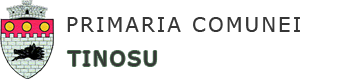 R O M Â N I AJUDEŢUL PRAHOVACOMUNA TINOSUSat Tinosu nr. 338, tel:0244.482702, fax:0244.482900E-mail: primaria_tinosu@yahoo.com, web: www.comunatinosu.roLista autorizaţiilor de construireeliberate în luna iunie 2018  Prezenta listă a fost afişată pentru asigurarea caracterului public, în temeiul art. 54 alin. (1) din Normele metodologice de aplicare a Legii nr. 50/1991 privind autorizarea executării lucrărilor de construcţii, republicată, aprobate prin Ordinul Ministrului Lucrărilor Publice, Transporturilor si Locuinţei nr. 839/2009.Responsabil,Sorina StanR O M Â N I AJUDEŢUL PRAHOVACOMUNA TINOSUSat Tinosu nr. 338, tel:0244.482702, fax:0244.482900, C.I.F. 2843060,E-mail: primaria_tinosu@yahoo.com, web: www.comunatinosu.roLista certificatelor de urbanismeliberate în luna iunie 2018    Prezenta listă a fost afişată pentru asigurarea caracterului public, în temeiul art. 41 din Normele metodologice de aplicare a Legii nr. 50/1991 privind autorizarea executării lucrărilor de construcţii, republicată, aprobate prin Ordinul Ministrului Lucrărilor Publice, Transporturilor şi Locuinţei nr. 839/2009, cu modificarile si completarile ulterioare.Responsabil,Sorina StanNr. şi dataautorizaţiei Numele şiprenumelesolicitanţilorAdresăimobil(sat, nr,)Scopul eliberăriiautorizaţiei de construire18/07.06.2018VIȘANMIRCEA-MARIUSPredestiNr. 136Construire locuință P+M cu utilități, împrejmuire, bazin vidanjabil19/07.06.2018MIHĂILĂGHERGHINAPredeștiNr. 264Construire branșament alimentare cu apă la locuință20/25.06.2018STOICAGHEORGHETinosuNr. 395Construie branșament și post reglare-măsurare gaze naturale21/25.06.2018NAIEGHEORGHETinosuNr. 118Construie branșament și post reglare-măsurare gaze naturale22/26.06.2018STOICACRISTINATinosuNr. 395AConstruie branșament și post reglare-măsurare gaze naturale23/26.06.2018GRIGORE-ILIEFERNANDO-SORIANOTinosuNr. 319Construie branșament și post reglare-măsurare gaze naturaleNr. şi datacertificatuluide urbanismNumele şiprenumelesolicitanţilorIdentificareimobil(sat, nr.)Scopul eliberăriicertificatului de urbanism14/11.06.2018MARINCĂTĂLIN-GEORGEPredeștiNr. 192Construire branșament alimentare cu apă15/12.06.2018IORDACHEVERGINIATinosuNr. 451Construire branșament și post reglare-măsurare gaze naturale16/12.06.2018LUPUMARIANTinosuNr. 247Construire branșament și post reglare-măsurare gaze naturale17/13.06.2018VASILEVASILETinosuNr. 331Construire branșament și post reglare-măsurare gaze naturale18/13.06.2018BĂLANNICULINATinosuNr. 174Construire branșament și post reglare-măsurare gaze naturale19/21.06.2018VASILEFLORIANTinosuNr. 399Construire branșament și post reglare-măsurare gaze naturale20/21.06.2018SCÎNTEIEMARIANATinosuNr. 351Construire branșament și post reglare-măsurare gaze naturale